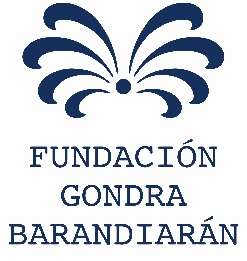 SOLICITUD DE AYUDAS DESTINADAS A LA FINANCIACIÓN DE PROYECTOS SOCIALES Y ASISTENCIALES 20241. DATOS DE LA ENTIDAD SOLICITANTE2. DATOS DEL PROYECTODOCUMENTACIÓN ADJUNTADocumento acreditativo de reconocimiento de UTILIDAD PUBLICAEstatutos/Acta constitucional de la EntidadMemoria Actividad de la EntidadÚltimas cuentas anuales formuladas y en su caso informe de auditoriaÚltimo presupuesto o Plan de ActuaciónDescripción del proyecto y destino de la ayuda (Memoria)Presupuesto del proyecto Otras ayudas solicitadas u obtenidas para el proyectoCualquier otra documentación complementaria que se considere de interés para la valoración del proyecto.ADVERTENCIA LEGAL: A efectos de lo dispuesto en el nuevo Reglamento General de Protección de Datos de la UE (RGPD, le informamos que los datos personales que nos facilite son incorporados en los ficheros de titularidad de FUNDACION GONDRA BARANDIARAN, consintiendo expresamente, al remitirnos cualquier información, incluso por vía electrónica o a través de su dirección e-mail, que la misma sea tratada para ponernos en contacto con Usted, así como para valorar el cumplimiento de los requisitos de admisión en el proceso de la concesión de ayudas de la Fundación.Los interesados podrán ejercitar los derechos de acceso, rectificación, cancelación y oposición, regulados en la Ley Orgánica 3/2018, de 5 de diciembre, de Protección de Datos Personales y de Garantía de Derechos Digitales (LOPD GDD) y en el Reglamento (UE) 2016/679 del Parlamento Europeo y del Consejo de 27 de abril de 2016 relativo a la protección de las personas físicas (RGPD), o bien revocar el consentimiento prestado para el tratamiento de sus datos, dirigiéndose a Fundación Gondra Barandiarán mediante escrito, acompañado de copia del documento oficial que acredite su identidad, remitido a la siguiente dirección: Zugazarte, número 8 – 4ª Planta, Oficina 3 CP 48930 Getxo (Vizcaya).Título del proyecto:Lugar de desarrollo:Datos de la entidadDatos de la entidadDatos de la entidadNombre de la Entidad:Nombre de la Entidad:Nombre de la Entidad:CIF:CIF:CIF:Naturaleza jurídica:Asociación                      Fundación                 ONG                       Otros (especificar)Naturaleza jurídica:Asociación                      Fundación                 ONG                       Otros (especificar)Naturaleza jurídica:Asociación                      Fundación                 ONG                       Otros (especificar)Año de constitución: Nº de Registro:Nº de Registro:La Entidad está reconocida como Entidad de Utilidad Pública:          SI           NOAdjuntar documento acreditativoLa Entidad está reconocida como Entidad de Utilidad Pública:          SI           NOAdjuntar documento acreditativoLa Entidad está reconocida como Entidad de Utilidad Pública:          SI           NOAdjuntar documento acreditativoCumple los requisitos impuestos por el artículo 5 de la Norma Foral 4/2019, del Territorio Histórico de Bizkaia, de Régimen Fiscal de las entidades sin fines lucrativos y los incentivos fiscales al mecenazgo:                                                                                         SI           NOCumple los requisitos impuestos por el artículo 5 de la Norma Foral 4/2019, del Territorio Histórico de Bizkaia, de Régimen Fiscal de las entidades sin fines lucrativos y los incentivos fiscales al mecenazgo:                                                                                         SI           NOCumple los requisitos impuestos por el artículo 5 de la Norma Foral 4/2019, del Territorio Histórico de Bizkaia, de Régimen Fiscal de las entidades sin fines lucrativos y los incentivos fiscales al mecenazgo:                                                                                         SI           NODomicilio fiscal:Domicilio fiscal:Domicilio fiscal:Localidad:Localidad:C.P:Web:Web:Web:Representante legal:Representante legal:DNI/NIF:Cargo:Cargo:Cargo:Dispone de firma electrónica avanzada:                                             SI            NODispone de firma electrónica avanzada:                                             SI            NODispone de firma electrónica avanzada:                                             SI            NODatos de contacto/Responsable del proyectoDatos de contacto/Responsable del proyectoNombre y apellidos:Nombre y apellidos:Domicilio a efectos de notificaciones:Domicilio a efectos de notificaciones:TeléfonoE-Mail:Datos económicosDescriba brevemente las fuentes de financiación de la Entidad:Recursos propios:Aportación económica exigida a los usuarios (si procede):Fuentes de financiación privadas:Fuentes de financiación públicas:Última presentación de cuentas:Descripción del proyecto (Síntesis) Descripción del proyecto (Síntesis) Descripción del proyecto (Síntesis) Recursos del proyectoRecursos del proyectoRecursos del proyectoIdentificación de los servicios/recursos ofrecidos, señale lo que proceda:Identificación de los servicios/recursos ofrecidos, señale lo que proceda:Identificación de los servicios/recursos ofrecidos, señale lo que proceda:Acogida ResidencialAcogida ResidencialAcogida ResidencialCobertura de Necesidades BásicasCobertura de Necesidades BásicasCobertura de Necesidades BásicasAcompañamiento socialAcompañamiento socialAcompañamiento socialAtención Psico-terapéuticaAtención Psico-terapéuticaAtención Psico-terapéuticaIntervención socio-educativaIntervención socio-educativaIntervención socio-educativaIntervención socio-sanitariaIntervención socio-sanitariaIntervención socio-sanitariaFormación para la inserción social y/o laboralFormación para la inserción social y/o laboralFormación para la inserción social y/o laboralOtros (especifique):	Otros (especifique):	Otros (especifique):	Beneficiarios del proyectoBeneficiarios del proyectoBeneficiarios del proyecto1. Número de beneficiarios del proyecto: …………………………………….1. Número de beneficiarios del proyecto: …………………………………….1. Número de beneficiarios del proyecto: …………………………………….2. Identificación de los beneficiarios, señale (X) lo que proceda:2. Identificación de los beneficiarios, señale (X) lo que proceda:2. Identificación de los beneficiarios, señale (X) lo que proceda:Personas mayoresFamiliasMujeres en situación de vulnerabilidadMenoresPersonas en situación de exclusión socialOtros, especificar: Justificación de las necesidades de las personas atendidas y respuesta que se les daráJustificación de las necesidades de las personas atendidas y respuesta que se les daráJustificación de las necesidades de las personas atendidas y respuesta que se les daráExplicación sobre la cobertura pública o privada existentesExplicación sobre la cobertura pública o privada existentesExplicación sobre la cobertura pública o privada existentesGestión del proyecto:Gestión del proyecto:Gestión del proyecto:Empleados asignados:Empleados asignados:Empleados asignados:Personas voluntarias:Personas voluntarias:Personas voluntarias:Contrataciones especialistas previstas:Contrataciones especialistas previstas:Contrataciones especialistas previstas:Datos económicos:Datos económicos:Datos económicos:Importe total del proyecto:Importe total del proyecto:Importe total del proyecto:Importe que solicita a la Fundación Gondra Barandiarán:Importe que solicita a la Fundación Gondra Barandiarán:Importe que solicita a la Fundación Gondra Barandiarán:Cuotas de socios colaboradores:Cuotas de socios colaboradores:Cuotas de socios colaboradores:Aportación de usuarios/as:Aportación de usuarios/as:Aportación de usuarios/as:Convenios (especificar entidad):Convenios (especificar entidad):Convenios (especificar entidad):Financiación propia:Financiación propia:Financiación propia:Otras fuentes (especificar):Otras fuentes (especificar):Otras fuentes (especificar):Cronograma del proyecto:Cronograma del proyecto:Cronograma del proyecto:Duración del proyecto (en meses):Duración del proyecto (en meses):Duración del proyecto (en meses):Fecha de inicio del proyecto (mm/aaaa):Fecha de inicio del proyecto (mm/aaaa):Fecha de inicio del proyecto (mm/aaaa):Fecha de finalización prevista (mm/aaaa):Fecha de finalización prevista (mm/aaaa):Fecha de finalización prevista (mm/aaaa):D./Dª ……………………………………………………………….., con DNI nº……………………………..DECLARO que son ciertos los datos que figuran en el presente formulario de solicitud. También hago constar que la documentación que se adjunta a la presente solicitud es veraz.En……………………………….., a……..de …………………………………de 2023Fdo.  (y sellado) Firma Electrónica